Chesapeake Conservation Corps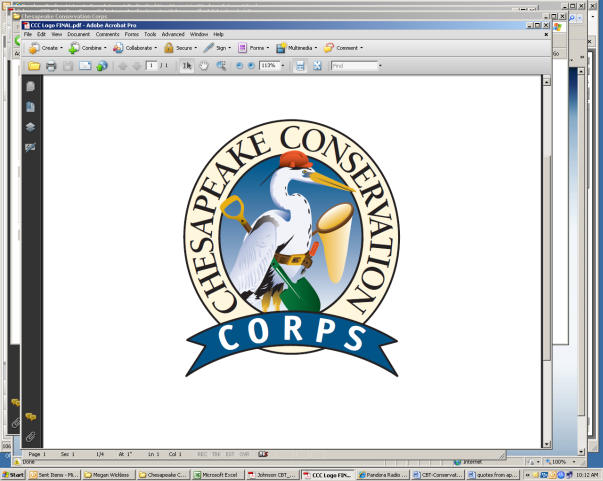 Report of Injury FormInstructions: Corps Members shall use this form to report all work-related injuries or illnesses. This form shall be completed by the Corps Member as soon as possible and submitted to Tara Drennan at tdrennan@cbtrust.org.I am reporting a work related: 􀂉 Injury 􀂉 Illness I am reporting a work related: 􀂉 Injury 􀂉 Illness Your Name:Your Name:Job title:Job title:Supervisor:Supervisor:Have you told your supervisor about this injury? 􀂉 Yes 􀂉 NoHave you told your supervisor about this injury? 􀂉 Yes 􀂉 NoDate of injury: Time of injury:Names of witnesses (if any):Names of witnesses (if any):Where, exactly, did it happen?Where, exactly, did it happen?What were you doing at the time?What were you doing at the time?Describe step by step what led up to the injury. Describe step by step what led up to the injury. What could have been done to prevent this injury?What could have been done to prevent this injury?What parts of your body were injured?What parts of your body were injured?Did you see a doctor about this injury/illness? 􀂉 Yes 􀂉 NoDid you see a doctor about this injury/illness? 􀂉 Yes 􀂉 NoIf yes, whom did you see? Doctor’s phone number:Date:Time:Has this part of your body been injured before? 􀂉 Yes 􀂉 NoHas this part of your body been injured before? 􀂉 Yes 􀂉 NoIf yes, when?Supervisor:Your signature:Date: